План застройки площадки для IX Регионального чемпионата «Молодые профессионалы» (Ворлдскиллс Россия) Республики Мордовия
 «R9 Туризм»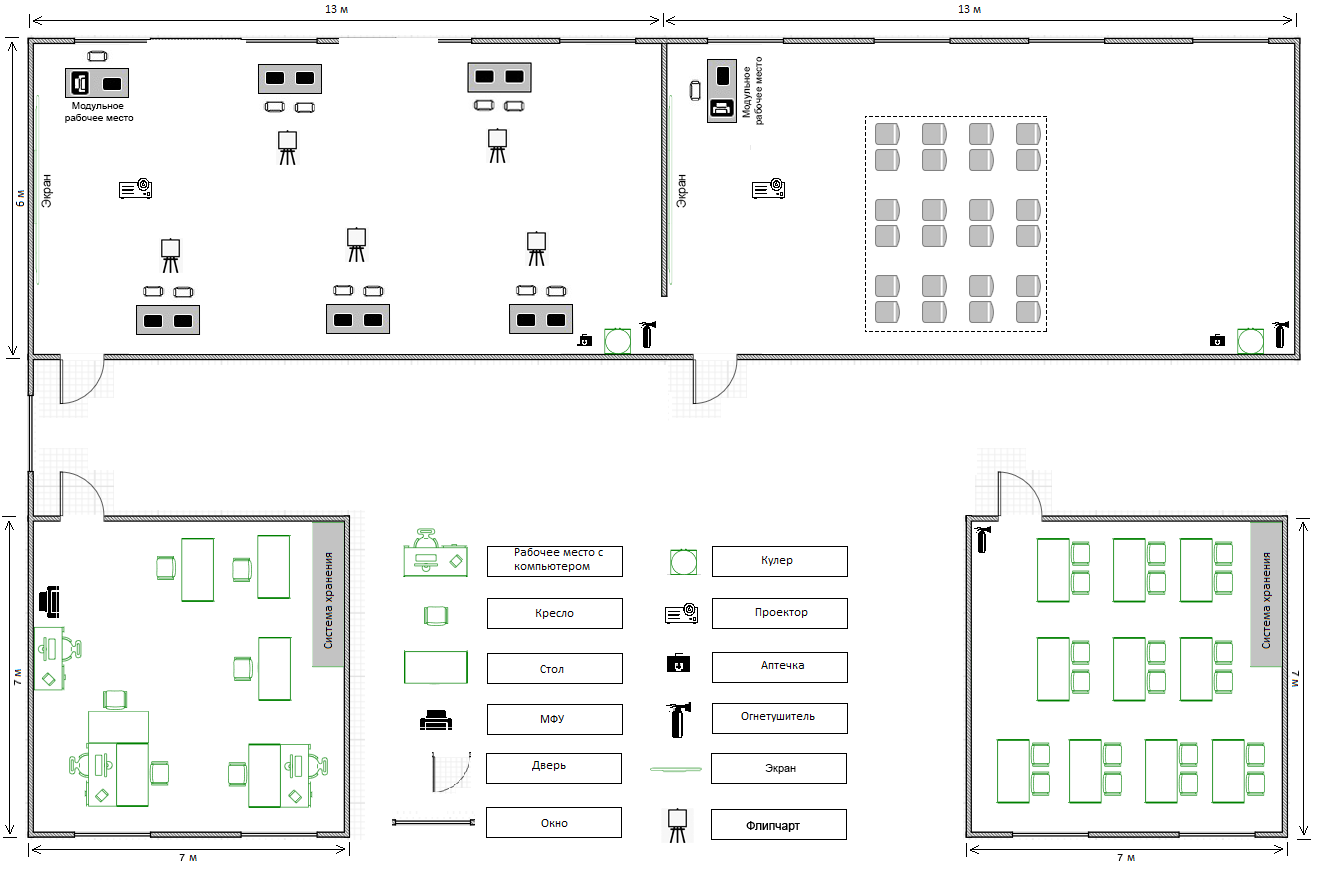 